CENTER VELIKIH ZVERI DINA IN UČNA POT NA MAŠUNUV soboto, 9.10.2021, smo se učenci 5.,6.,7. in 8. razreda odpravili v center velikih zveri Dina v Pivki in na Mašun.Z avtobusom smo se peljali do Krpanovega doma, kjer se nahaja Dina. Samostojno smo si ogledali center in se igrali različne igre. V centru so bili predstavljeni volk, ris in medved. Po koncu ogleda smo se odpeljali naprej do gozdne hiše Mašun. Gozdar Gregor nas je popeljal po učni poti skozi gozd. Vmes smo imeli različna vprašanja ter učne table. Na Anini skali smo skupaj z vodičem zatulili, da bi privabili volkove, vendar se nam na žalost ni noben odzval.  Na poti smo si  ogledali tudi bivši brlog medveda. Ko smo prispeli nazaj do gozdne hiše smo si ogledali njeno notranjost ter se z vodičem pogovarjali. Lahko smo si vzeli tudi brošure in pojedli malico. Na avtobusu za domov smo dobili razglednico z motivom volka, risa ali medveda. Kljub mrzlemu vremenu smo se imeli lepo.Učenke 8. razreda Eva Klanjšek, Petra Vadnjal in Eva Drobne.Učiteljica: Andreja Geržina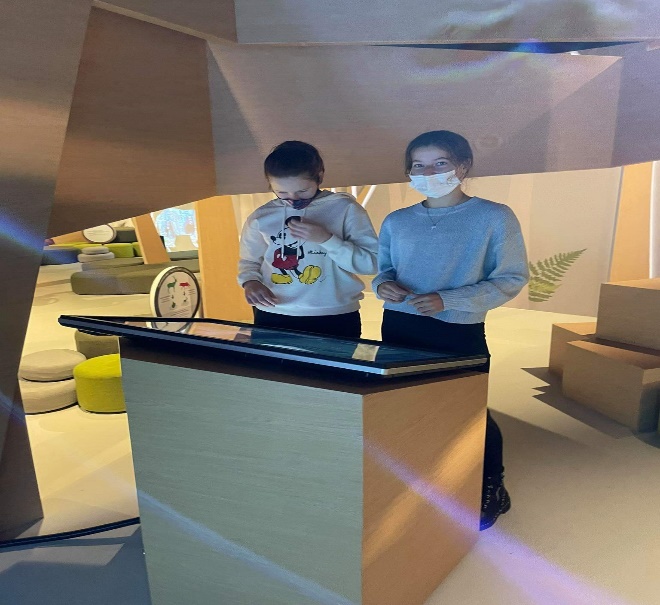 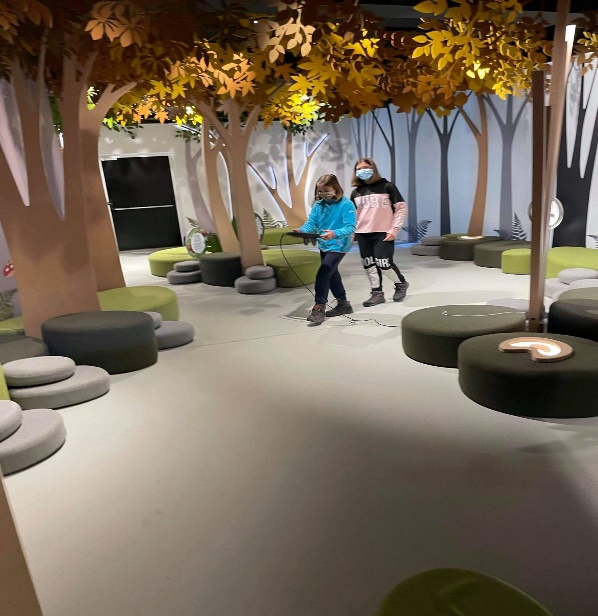 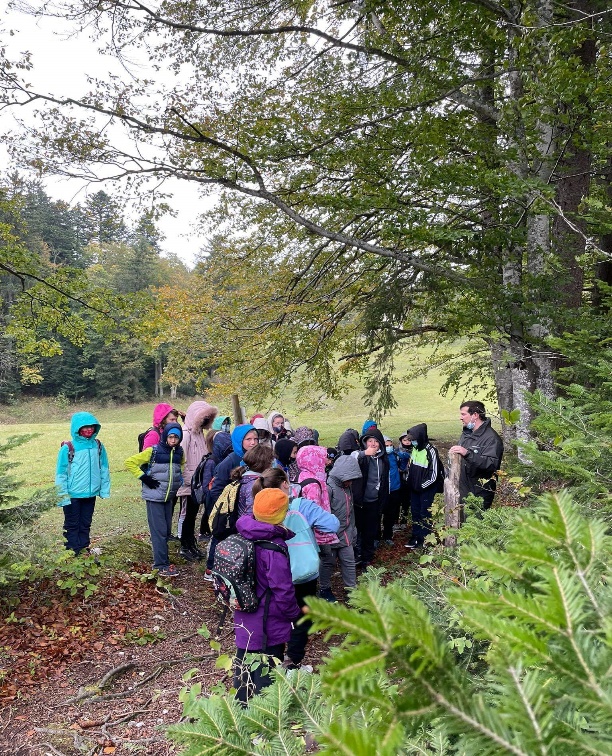 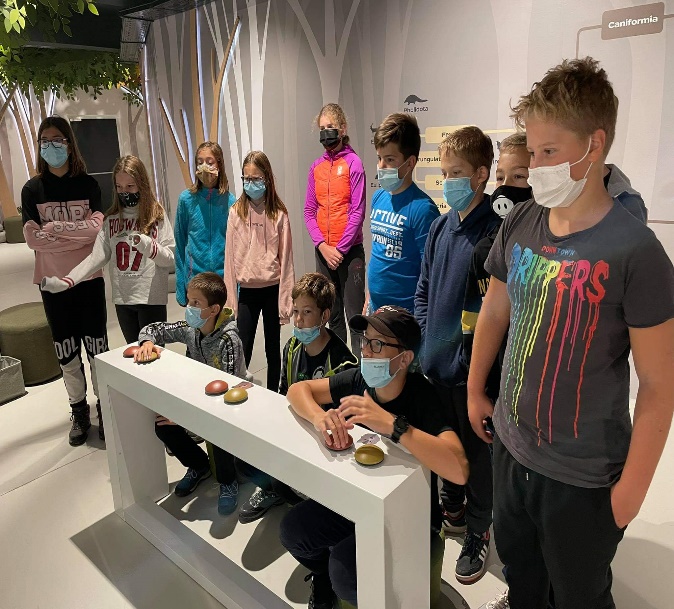 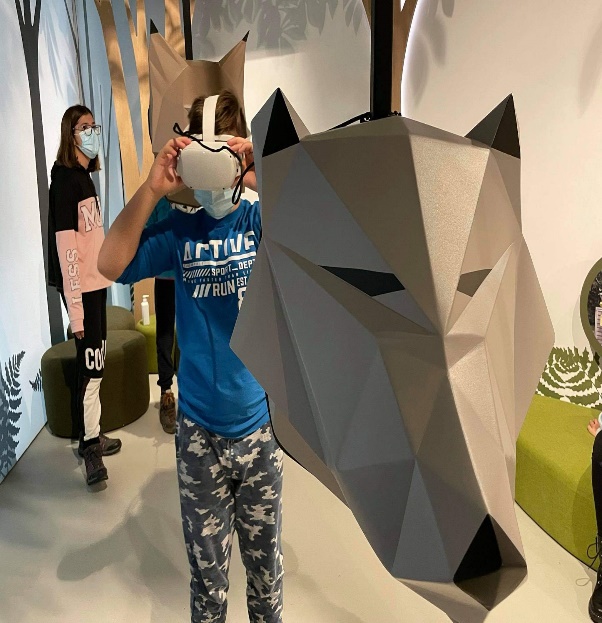 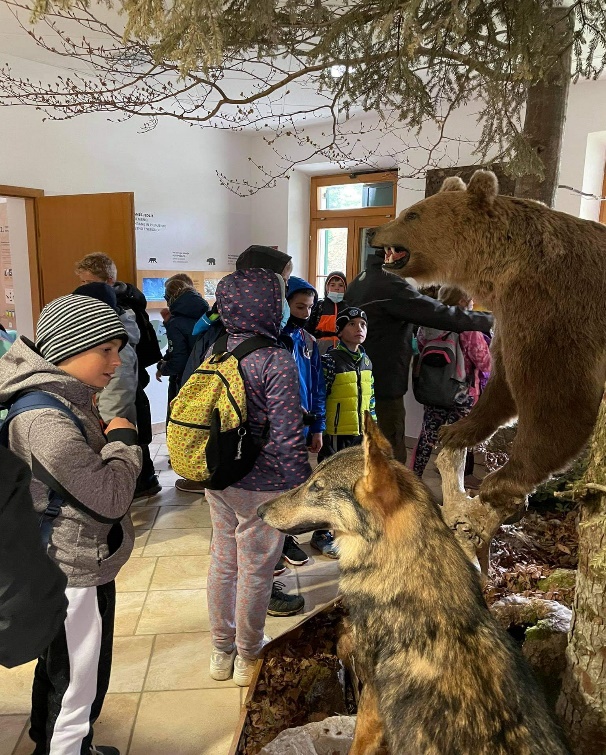 